Fredericton and District Branch (NB62)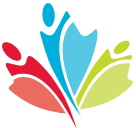 2021 Branch Annual General Meeting – Via ZoomTuesday, May 4th, 2021 - 2:00 p.m. to 4:00 pm.AGENDAWelcome from President – Elliott KeizerIntroduction of Board MembersCall meeting to order - Elliott KeizerApproval of the agenda - Elliott KeizerApproval of the minutes of the 2019 Annual General Meeting – May 7th. 2019 – Elliott KeizerPresident’s Report - Elliott KeizerReportsMembership - Evans EstabrooksFinance - Elise YoungReview of Financial Statements - 2019Reviewed Financial Statements - 20202021 Budget PresentationReserves MotionAdvocacy – John RichardsOther By-Laws Amendments – Cyril TheriaultAdvocacyExecutiveAdministrativeNominating Committee ReportElection of Directors to fill positions to 2022 - Evans EstabrooksElection of the new President - Evans EstabrooksElection of Directors to fill positions to 2023 - Elliott KeizerRemarks from Léonard LeBlanc, Atlantic National DirectorAdjourn